Meldcode bij signalen van huiselijk geweld en kindermishandelingInhoudsopgave1.	Inleiding	32.	Besluit	43.	Stappenplan bij signalen van huiselijk geweld en kindermishandeling	54.	Toelichting bij het stappenplan	65.	Verantwoordelijkheden van het bestuur	126.	Bijlagen	13Bijlage 1 	Signalenlijst - checklist	13Bijlage 2	In gesprek met de ouder/verzorger of de leerling	19Bijlage 3 	Beroepsgeheim en melden	22Bijlage 4 	Meld- en aangifteplicht	25Bijlage 5 	Sociale kaart 	26InleidingHet wetsvoorstel inzake de verplichte meldcode bij signalen van huiselijk geweld en kindermishandeling is op 27 oktober 2011 aangeboden aan de Tweede Kamer. In dit wetsvoorstel staat dat organisaties en professionals in 6 sectoren een meldcode moeten hebben: gezondheidszorg, onderwijs, kinderopvang, maatschappelijke ondersteuning, jeugdzorg en justitie. De verplichte wet meldcode huiselijk geweld en kindermishandeling is in 2012 van kracht geworden.Ook het onderwijs wordt de plicht opgelegd om een meldcode te hanteren voor huiselijk geweld en kindermishandeling, daaronder ook begrepen seksueel geweld, vrouwelijke genitale verminking (ook wel genoemd meisjesbesnijdenis) en eer gerelateerd geweld. De meldcode die nu voor ligt is gebaseerd op het basismodel meldcode: Stappenplan voor het handelen bij signaleren van huiselijk geweld en kindermishandeling van het ministerie van VWS en is het vervolg op het ‘Protocol Vermoeden kindermishandeling’ voor de basisschool van JSO expertisecentrum voor jeugd, samenleving en opvoeding te Gouda.Het bestuur van NoorderBasis heeft hierop z’n eigen, hierna volgende, meldcode gebaseerd. Achtereenvolgens komt het bestuursbesluit aan de orde (hoofdstuk 2), het schematische stappenplan (hoofdstuk 3), gevolgd door een uitgebreidere toelichting bij iedere stap (hoofdstuk 4) en de verantwoordelijkheid van het bestuur (hoofdstuk 5). Vervolgens zijn er enkele bijlagen toegevoegd. Deze zijn ter kennisname, maar bevatten relevante informatie. Bijlage 1 is een signalenlijst; algemene en specifieke signalen worden daar genoemd. Deze lijst kan tevens als checklist fungeren, met behulp waarvan de school alle signalen helder op een rijtje kan krijgen. Bijlage 2 geeft een handreiking voor de te voeren gesprekken met kinderen en ouders. Bijlage 3 legt uit hoe het zit met beroepsgeheim en melden. Bijlage 4 valt eigenlijk buiten het kader van de meldcode, maar wordt volledigheidshalve bijgevoegd. Het gaat over meld- en aangifteplicht ingeval vermoed wordt dat een medewerker zich schuldig maakt aan seksueel misbruik. Bijlage 5 is een door de school zelf in te vullen sociale kaart.BesluitHet bevoegd gezag van de Vereniging voor Gereformeerd Primair Onderwijs NoorderBasis, gevestigd te Noordhorn, verder NoorderBasis genoemd, overwegende dat NoorderBasis verantwoordelijk is voor een goede kwaliteit van de dienstverlening aan zijn leerlingen en dat deze verantwoordelijkheid zeker ook aan de orde is in geval van dienstverlening aan leerlingen die (vermoedelijk) te maken hebben met huiselijk geweld of kindermishandeling;dat van de medewerkers die werkzaam zijn bij NoorderBasis op basis van deze verantwoordelijkheid wordt verwacht dat zij in alle contacten met leerlingen en ouders/verzorgers attent zijn op signalen die kunnen duiden op huiselijk geweld of kindermishandeling en dat zij effectief reageren op deze signalen;dat NoorderBasis een meldcode wenst vast te stellen zodat de medewerkers die binnen NoorderBasis werkzaam zijn weten welke stappen van hen worden verwacht bij signalen van huiselijk geweld of kindermishandeling;dat NoorderBasis in deze code ook vastlegt op welke wijze zij de medewerkers bij deze stappen ondersteunt;dat  - onder huiselijk geweld wordt verstaan: (dreigen met) geweld, op enigerlei locatie, door iemand uit de huiselijke kring, waarbij onder geweld wordt verstaan: de fysieke, seksuele of psychische aantasting van de persoonlijke integriteit van het slachtoffer, daaronder ook begrepen ouderenmishandeling en eer gerelateerd geweld. Tot de huiselijke kring van het slachtoffer behoren: (ex) partners, gezinsleden, familieleden en huisgenoten;  dat onder kindermishandeling wordt verstaan: iedere vorm van een voor een minderjarige bedreigende of gewelddadige interactie van fysieke, psychische of seksuele aard, die de ouders of andere personen ten opzichte van wie de minderjarige in een relatie van afhankelijkheid of van onvrijheid staat, actief of passief opdringen, waardoor ernstige schade wordt berokkend, of dreigt te worden berokkend aan de minderjarige in de vorm van fysiek of psychisch letsel, daaronder ook begrepen eer gerelateerd geweld en vrouwelijke genitale verminking;dat onder medewerker in deze code wordt verstaan: de medewerker die voor NoorderBasis werkzaam is en die in dit verband aan leerlingen van de basisschool zorg, begeleiding, onderwijs, of een andere wijze van ondersteuning biedt;dat onder leerling in deze code wordt verstaan: de leerling aan wie de medewerker zijn professionele diensten verleent.In aanmerking nemendede Wet bescherming persoonsgegevens;de Wet op de jeugdzorg;de Wet maatschappelijke ondersteuning;de Wet op het Primair onderwijsstelt de volgende Meldcode Huiselijk Geweld en Kindermishandeling vast en vervangt hiermee bijlage 7 van het Veiligheidsplan van mei 2011.Mei 2017Stappenplan bij signalen van huiselijk geweld en kindermishandelingStap 1: In kaart brengen van signalenObserveerOnderzoek naar onderbouwingGesprek met ouders: delen van de zorg.Stap 2: Collegiale consultatie en raadplegen Veilig ThuisConsulteer interne en externe collega’s tijdens:groepsbesprekingzorgteamzorgadviesteam (ZAT) of Wijz-teamCentrum voor Jeugd en Gezin.Bilateraal overleg met jeugdarts, sociaal verpleegkundige intern begeleider of andere betrokkenen, bijv. leerplichtambtenaar.Consulteer ook Veilig Thuis en evt. de vertrouwenspersoon van NoorderBasis.Uitkomsten consultaties bespreken met ouders.Overweeg registratie in de Verwijsindex Risicojongeren.Stap 3: Gesprek met de ouderGesprek met de ouder: delen van de zorg.Stap 4: Weeg de aard en de ernst van het huiselijk geweld of de kindermishandelingVraag Veilig Thuis hierover een oordeel te geven.Stap 5a: Hulp organiseren en effecten volgenBespreek uw zorgen met de ouderOrganiseer hulp door ouder en leerling door te verwijzen naar Bureau JeugdzorgMonitor of ouder en leerling hulp krijgenVolg de leerling.Stap 5b: Melden en bespreken met de ouderBespreek met de ouder uw voorgenomen melding.Meld bij Veilig Thuis.Toelichting bij het stappenplanVolgorde van de stappenDe stappen die worden beschreven zijn in een bepaalde volgorde gerangschikt. Deze volgorde is niet dwingend. Waar het om gaat, is dat de medewerker op enig moment in het proces alle relevante stappen heeft doorlopen, voordat hij besluit om een melding te doen. Zo zal het soms voor de hand liggen om meteen met de ouder in gesprek te gaan over bepaalde signalen. In andere gevallen zal de medewerker eerst overleg willen plegen met een collega , met Veilig Thuis of met Korrelatie voordat hij het gesprek met de ouder aangaat. Ook zullen stappen soms twee of drie keer worden gezet.Termijnen van de stappenEr zijn geen termijnen beschreven per stap. De reden hiervan is dat het beschrijven van een tijdspad schijnveiligheid geeft. Elke situatie is anders en de medewerker zal een inschatting moeten maken op basis van ernst en (on)veiligheid van de situatie. Daarnaast zou een beschreven tijdspad uit moeten gaan van de meest ernstige, fatale vorm en situatie van huiselijk geweld en kindermishandeling. Alle andere situaties zullen in datzelfde tijdspad moeten worden afgehandeld. Dit is niet mogelijk en geeft geen recht aan de situatie van elke individu. Het is daarom dat wettelijk geen tijdspad wordt vastgelegd. In elke situatie van huiselijk geweld en kindermishandeling wordt opnieuw een inschatting gemaakt van de ernst en mate van spoed. Het is aan de medewerker en de school om effectief en verantwoord te handelen.Uitleg per stapStap 1: In kaart brengen van signalenBreng de signalen die een vermoeden van huiselijk geweld of kindermishandeling bevestigen of ontkrachten in kaart en leg deze vast in het digitale leerling dossier. Leg ook de contacten over de signalen vast, evenals de stappen die worden gezet en de besluiten die worden genomen.Bij vroeg signalering worden signalen gezien die duiden op een zorgelijke of mogelijk bedreigde ontwikkeling. Zelden zullen deze signalen direct duidelijkheid geven over de oorzaak, zoals huiselijk geweld of kindermishandeling. Het is daarom verstandig uit te gaan van de signalen die u als leerkracht of andere betrokkene bij de leerling of in de interactie tussen ouder en leerling waarneemt. In bijlage 1 vindt u een overzicht van de signalen.In deze fase observeert u de leerling in de klas en eventueel daarbuiten (bijvoorbeeld tijdens een huisbezoek) waardoor u de signalen in kaart kunt brengen. Vraag collega’s een tijd mee te observeren (ook tijdens vrije momenten, bijvoorbeeld als pleinwacht) en eventuele bijzonderheden te melden.Het is gebruikelijk om op een geschikt moment  in gesprek te gaan met de ouder. Tijdens het uitwisselen over de activiteiten van de dag, de leerling en de feitelijkheden die u opvallen, krijgt u een beeld waardoor u ook met informatie van de ouder de situatie in kaart kunt brengen.Daarnaast observeert u de ouder en het kind tijdens overige contactmomenten. U verzamelt alle signalen waardoor u duidelijker krijgt of er zorgen zijn en welke zorgen dit zijn.De Kindcheck (bijlage 10) valt onder stap 1 van de Meldcode. Bij deze eerste stap, het signaleren, zijn het in dit geval ‘oudersignalen’ die mogelijk een risico vormen op ernstige schade voor de kinderen. Niet in alle gevallen zal de Kindcheck leiden tot stap 5 van de Meldcode: het doen van een melding bij Veilig Thuis of het organiseren van hulp. Zo is het bijvoorbeeld mogelijk dat de zorgen van de professional door het gesprek met de cliënt overtuigend worden weggenomen. Daarbij blijft de professional verantwoordelijk tot een andere organisatie of een andere afdeling de zorg heeft overgenomen. Blijven de zorgen en/of lukt het niet om passende hulp te organiseren, dan zal de professional besluiten om een melding te doen bij Veilig Thuis omdat hij meent dat Veilig Thuis onderzoek naar de situatie van de kinderen noodzakelijk is om het risico op ernstige schade te beperken.Alle gegevens die te maken hebben met het signaleren en handelen legt u schriftelijk vast. Gespreksverslagen kunt u door betrokkenen laten ondertekenen. Hierdoor kunt u later bij de inspectie van het onderwijs verantwoording afleggen indien dit wordt gevraagd. U kunt dit vastleggen in het leerlingendossier, welke in een gesloten kast (met slot) of digitaal (met wachtwoord) wordt bewaard. Dit vanwege de privacygevoelige gegevens die u verzamelt.Leg in het leerlingdossier de volgende gegevens vast:Vermeld altijd datum, plaats, situatie en overige aanwezigen.Signalen die duidelijk maken welke zorgen u ziet, hoort of ruikt.Signalen die een vermoeden van huiselijk geweld of kindermishandeling bevestigen of ontkrachten.Contacten over deze signalen.Stappen die worden gezet.Besluiten die worden genomen.Vervolgaantekeningen over het verloop.Beschrijf uw signalen zo feitelijk mogelijk: Worden ook hypothesen en veronderstellingen vastgelegd, vermeld dan uitdrukkelijk dat het gaat om een hypothese of veronderstelling. Maak een vervolgaantekening als een hypothese of veronderstelling later wordt bevestigd of ontkracht.Vermeld de bron als er informatie van derden wordt vastgelegd.Leg diagnoses alleen  vast als ze zijn gesteld door een medewerker die hierin geschoold is (bijvoorbeeld een orthopedagoog).Stap 2: Collegiale consultatie en zo nodig raadplegen van Veilig ThuisBespreek de signalen met een deskundige collega. Vraag zo nodig ook advies aan Veilig Thuis.Consultatie is - afhankelijk van de interne afspraken van de school - mogelijk met de volgende collega’s: de intern begeleider, de directie, een collega uit dezelfde klas en/of de jeugdverpleegkundige of jeugdarts. Indien de school deelneemt aan het zorgadviesteam is het ook mogelijk om de leerling hierin te bespreken. Tevens kan gebruik worden gemaakt van samenwerking met het Centrum voor Jeugd en Gezin. Welke mogelijkheden qua consultatie en opvoedondersteuning mogelijk is, is afhankelijk van de expertise en functies die het CJG in uw gemeente heeft.Om de leerling ‘open’ (niet anoniem) te bespreken in het zorgadviesteam en met andere externe deskundigen is schriftelijke toestemming van de ouder vereist. Indien u in het contact transparant en integer bent, is de kans groot dat over deze zaken een open gesprek mogelijk is. In de meeste gevallen wordt toestemming door de ouder gegeven. Gespreksvaardigheid om in gesprek te gaan over zorgen en het vragen om toestemming van de ouder is een specifieke deskundigheid en kan door middel van scholing worden aangeleerd. Ook kunt u advies krijgen van Veilig Thuis of het zorgadviesteam over het in gesprek gaan met de ouder.Indien de ouder weigert, is dit een zorgelijk signaal en moet het worden meegenomen in de weging (stap 4). De leerling kan overigens anoniem worden besproken wanneer de ouder geen toestemming heeft gegeven, maar dit verdient niet de voorkeur vanwege de eventuele vervolgacties.Denk eraan dat ook met deze meldcode geoogd wordt in het belang van het kind te handelen. Als ouders geen toestemming geven om informatie over het kind te delen, kan dat juist reden zijn om dat wèl te willen.Geen toestemming van ouders is dan ook geen reden om het proces te stoppen, extra vervolgacties zijn dat ook niet. Het is belangrijk dat de motivering altijd wordt vastgelegd. Zolang je kunt aantonen dat je in het belang van het kind hebt gehandeld heb je goed gehandeld.Indien u ook maar enige twijfel heeft over de oorzaak van de situatie en/of eventuele mogelijke onveiligheid bij de leerling, moet u advies vragen bij Veilig Thuis. Veilig Thuis kan een eerste weging maken of het terecht is dat u zich zorgen maakt over deze situatie en of er mogelijk sprake kan zijn van kindermishandeling of huiselijk geweld. Zorgvuldig handelen vereist dat u nagaat of u advies moet vragen bij Veilig Thuis.Voor het bespreken in het zorgadviesteam wordt een intakegesprek met ouder en/of leerkracht door het maatschappelijk werk of een ander lid van het zorgadviesteam gevoerd. Door de ouder continu te betrekken en in overleg te treden, is de kans groter dat de ouder gemotiveerd is om de situatie te verbeteren en/of hulp te aanvaarden.Vanaf stap 2 vindt registratie in de Verwijsindex Risicojongeren plaats . Andere professionele instanties, maar zeker ook gemeenten (wijk- en/of gebiedsteams, CJG, veiligheidsbeambten) kunnen hier heel veel aan hebben. Het bundelt signalen en maakt ze al in een vroeg stadium zichtbaar, waardoor al vroeg interventies kunnen worden gepleegd die escalatie of grotere problemen in de toekomst helpen voorkomen.NoodsituatiesBij signalen die wijzen op acuut en zodanig ernstig geweld dat de leerling of een gezinslid daartegen onmiddellijk moet worden beschermd, kunt u meteen advies vragen aan Veilig Thuis. Komt men daar, op basis van de signalen, tot het oordeel dat onmiddellijke actie is geboden, dan kunt u zo nodig in hetzelfde gesprek een melding doen, zodat op korte termijn de noodzakelijke acties in gang kunnen worden gezet.In noodsituaties kunt u overigens ook contact zoeken met de crisisdienst van Veilig Thuis (0800-2000) en/of de politie vragen om hulp te bieden.Stap 3: Gesprek met de ouderBespreek de signalen met de ouder. Hebt u ondersteuning nodig bij het voorbereiden of het voeren van het gesprek met de ouder, raadpleeg dan een deskundige collega, Veilig Thuis of Korrelatie.1.  Leg de ouder het doel uit van het gesprek.2.  Beschrijf de feiten die u hebt vastgesteld en de waarnemingen die u hebt gedaan.3.  Nodig de ouder uit om een reactie hierop te geven.4. Kom pas na deze reactie zo nodig en zo mogelijk met een interpretatie van hetgeen u hebt gezien, gehoord en waargenomen. In geval van een vermoeden van (voorgenomen) vrouwelijke genitale verminking (meisjesbesnijdenis) of eer gerelateerd geweld neemt u met spoed contact op met Veilig Thuis.5.  Legt het gesprek vast en laat het indien mogelijk ondertekenen door alle betrokkenen.In de meeste gevallen is het onduidelijk wat de oorzaken zijn van de signalen. Door ouders te informeren en informatie uit te wisselen over de ontwikkeling van de leerling, kunnen zorgen verduidelijkt, ontkracht of bekrachtigd worden. Nodig de ouder expliciet uit tot het geven van zijn/haar mening en vraag door over leerling gerelateerde onderwerpen in de thuissituatie. Herkent de ouder de situatie? Hoe gedraagt de leerling zich thuis? Hoe reageert de ouder daarop? Hoe gaat het opvoeden thuis? Hoe reageert de leerling hierop? Hoe is de ontwikkeling van de leerling tot nu toe verlopen? Wat vindt de ouder daarvan? Hoe ervaart de ouder de opvoeding en zijn rol als ouder?Breng de ouder na overleg met anderen op de hoogte. Informeer en wissel tijdens deze contacten continue uit over de ontwikkeling van de leerling en de zorgen die u hebt. Indien een handelingsplan wordt ingezet voor de leerling, bespreek dit met de ouder. Bespreek ook tussentijds en na afloop de resultaten van het handelingsplan.Indien de ouder de zorgen herkent kan een begin worden gemaakt met het onderzoeken van kansen en oplossingen. Daarnaast kunnen handelingsadviezen worden uitgewisseld voor in de klas en thuis.Indien tijdens het gesprek met de ouder blijkt dat de zorgen een andere oorzaak heeft, kunt u dit traject afsluiten. U kunt de leerling en de ouder binnen de interne en externe zorgstructuur van de school verder begeleiden.Het doen van een melding bij Veilig Thuis zonder dat de signalen zijn besproken met de ouder, is alleen mogelijk als:de veiligheid van de ouder, die van u zelf, of die van een ander in het geding is; of als u goede redenen hebt om te veronderstellen dat de ouder door dit gesprek het contact met u zal verbreken en de school zal verlaten.Bij het vragen van advies aan Veilig Thuis geldt dit niet, advies vragen mag altijd anoniem.Stap 4: Weeg de aard en de ernst van het huiselijk geweld of de kindermishandelingWeeg op basis van de signalen, van het ingewonnen advies en van het gesprek met de ouder het risico op huiselijk geweld of kindermishandeling. Weeg eveneens de aard en de ernst van het huiselijk geweld of de kindermishandeling. Neem contact op met Veilig Thuis of de jeugdgezondheidszorg bij het maken van deze weging.Stap 5: Beslissen: zelf hulp organiseren of meldenStap 5a: Hulp organiseren en effecten volgenMeent u, op basis van uw afweging in stap 4, dat u de leerling en zijn gezin redelijkerwijs voldoende tegen het risico op huiselijk geweld of op kindermishandeling kunt beschermen:organiseer dan de noodzakelijke hulp;volg de effecten van deze hulp en doe alsnog een melding als er signalen zijn dat het huiselijk geweld of de kindermishandeling niet stopt, of opnieuw begint.Als de school gebruik heeft gemaakt van het zorgadviesteam, kan het zorgadviesteam verdere actie coördineren. Het zorgadviesteam bespreekt de hulpvraag van school en ouders, beoordeelt de hulpvraag, stelt een aanpak vast, geeft handelingsadviezen voor de leerkracht en adviseert over verdere hulp.De verantwoordelijke medewerker binnen de school bespreekt met de ouder de uitkomst van de bespreking in het zorgadviesteam. Bespreek met de ouder de verder te nemen stappen voor geadviseerde hulpverlening voor de leerling en/of de ouder. Geef informatie en maak afspraken over de eventuele indicaties die nodig zijn voor verdere hulp. Verwijs de ouder door en vraag daarna of de ouder is aangekomen bij de hulp.Indien u voor een van voorgaande stappen ondersteuning nodig heeft, vraag deze aan bij het zorgadviesteam.Maak in de klas afspraken over begeleidings- en zorgbehoeften van de leerling. Stel een handelings- of begeleidingsplan op en voer dit uit. Deel de uitkomst van deze bespreking met de ouders.Stap 5b: Melden en bespreken met de ouderKunt u uw leerling niet voldoende tegen het risico op huiselijk geweld of kindermishandeling beschermen, of twijfelt u er aan of u hiertegen voldoende bescherming kunt bieden:meld uw vermoeden bij Veilig Thuis;  - - sluit bij uw melding zoveel mogelijk aan bij feiten en gebeurtenissen en geef duidelijk aan indien de informatie die u meldt (ook) van anderen afkomstig is;overleg bij uw melding met Veilig Thuis  wat u na de melding, binnen de grenzen van uw gebruikelijke werkzaamheden, zelf nog kunt doen om uw leerling en zijn gezinsleden tegen het risico op huiselijk geweld of op mishandeling te beschermen.Bespreek uw melding vooraf met de ouder. U kunt de melding ook bespreken met de leerling wanneer deze 12 jaar of ouder is.1.  Leg uit waarom u van plan bent een melding te gaan doen en wat het doel daarvan is.2.  Vraag de leerling en/of ouder uitdrukkelijk om een reactie.3.  In geval van bezwaren van de leerling en/of ouder, overleg op welke wijze u tegemoet kunt komen aan deze bezwaren en leg dit in het document vast.4.  Is dat niet mogelijk, weeg de bezwaren dan af tegen de noodzaak om uw leerling of zijn gezinslid te beschermen tegen het geweld of de kindermishandeling. Betrek in uw afweging de aard en de ernst van het geweld en de noodzaak om de leerling of zijn gezinslid door het doen van een melding daartegen te beschermen.5.  Doe een melding indien naar uw oordeel de bescherming van de leerling of zijn gezinslid de doorslag moet geven.Van contacten met de leerling en/of ouder over de melding kunt u afzien:als de veiligheid van de leerling, die van u zelf, of die van een ander in het geding is;of als u goede redenen hebt om te veronderstellen dat de leerling en/of de ouder daardoor het contact met u zal verbreken.Indien na enige periode onvoldoende verbetering zichtbaar is, is het van belang opnieuw contact op te nemen met Veilig Thuis en eventueel opnieuw een melding te doen. Veilig Thuis adviseert, indien nodig, meerdere keren contact op te nemen indien u onvoldoende verbetering of verslechtering ziet.Verantwoordelijkheden van het bestuurDe uitvoering van de meldcode is gemandateerd aan de schoolleiding. Om het voor medewerkers mogelijk te maken om in een veilig werkklimaat huiselijk geweld en kindermishandeling te signaleren en om de stappen van de meldcode te zetten, draagt de schoolleiding er zorg voor dat:binnen de school en in de kring van leerlingen en ouders bekendheid wordt gegeven aan het doel en de inhoud van de meldcode;er een aandacht functionaris huiselijk geweld en kindermishandeling (mogelijk de intern begeleider) binnen de school is aangewezen;de meldcode aansluit op de werkprocessen en de zorgstructuur binnen de school;de werking van de meldcode regelmatig wordt geëvalueerd en dat zo nodig acties in gang worden gezet om de toepassing van de meldcode te optimaliseren;de sociale kaart in de meldcode wordt ingevuld;de school deelneemt aan het zorgadviesteam (indien dat binnen de gemeente bestaat);de school deelneemt aan scholing als die door de gemeente wordt georganiseerd;regelmatig een aanbod wordt gedaan van trainingen en andere vormen van deskundigheidsbevordering  zodat medewerkers voldoende kennis en vaardigheden ontwikkelen en ook op peil houden voor het signaleren van huiselijk geweld en kindermishandeling en voor het zetten van de stappen van de code;er voldoende deskundigen beschikbaar zijn die de medewerkers kunnen ondersteunen bij het signaleren en het zetten van de stappen van de code;afspraken worden gemaakt over de wijze waarop Noorderbasis zijn medewerkers zal ondersteunen als zij door leerlingen in of buiten rechte worden aangesproken op de wijze waarop zij de meldcode toepassen.de directie, de leidinggevende en de medewerkers zijn niet verantwoordelijk voor:het vaststellen of er al dan niet sprake is van kindermishandeling of huiselijk geweld;het verlenen van professionele hulp aan ouders of leerlingen (begeleiding).Bijlage 1 	Signalenlijst - checklistDeze signalenlijst geeft een overzicht van de leefgebieden waarop mogelijk signalen van (vermoedens van) huiselijk geweld en kindermishandeling vast te stellen zijn. Het betreft signalen bij de leerling, de ouders, tussen ouder en jeugdige en in de sociale omgeving van het gezin die schadelijk/belemmerend zijn en/of bedreigend kunnen zijn voor de ontwikkeling van de leerling (0 tot 23 jaar).Uitgangspunt bij het signaleren is altijd de mogelijke bedreiging van de gezonde en veilige ontwikkeling van de leerling. Zowel signalen die wijzen op risicofactoren (bedreiging van de ontwikkeling van de leerling) als beschermende factoren (positieve invloed op de ontwikkeling van de leerling) kunnen worden meegenomen.Belangrijke aspecten bij kind signalen zijn de volgende:veranderingen bij de leerling (onder andere in gedrag en uiterlijk);het voorkomen van niet-leeftijdsadequaat gedrag (gedrag passend bij jongere of oudere kinderen);het voorkomen van abnormaal gedrag;extreme (grensoverschrijdende) gedragingen.Naam leerling(e):Leeftijd:School:Groep:Materiële omstandighedenIn het leefgebied ‘Materiële omstandigheden’ worden problemen genoemd die betrekking hebben op de woonomstandigheden van de leerling, de kwaliteit van de materiële verzorging van de leerling, de kwaliteit en veiligheid van de buurt waarin de leerling opgroeit en de financiële situatie van de leerling/het gezin.	Er zijn problemen betreffende de woning waarin de leerling woont.De leerling krijgt onvoldoende materiële verzorging of er is sprake van onvoldoende investering      in algemeen gangbare uitgaven.Het gezin/de leerling heeft financiële problemen of is afhankelijk van een uitkering en/of anderen.Het gezin/de leerling woont in een buurt die ontoereikend of onveilig is voor het grootbrengen/ opgroeien van leerlingen.	Het gezin/de leerling heeft geen vaste woon- of verblijfplaats of verhuist vaak.Gezondheid, lichamelijk functioneren, seksualiteit en verzorgingHet leefgebied ‘Gezondheid’ betreft de lichamelijke en de geestelijke gezondheid van de leerling en/of de ouder(s) en het functioneren en de ontwikkeling van de leerling.De leerling heeft problemen of een stoornis op het gebied van het emotionele en/of sociale functioneren en/of het gedrag.Risicovol gedrag van de ouder(s) en/of inadequate lichamelijke en medische verzorging die de (ongeboren) jeugdige kan schaden.De leerling heeft (onverklaarbaar) letsel en/of lichamelijke klachten die op kindermishandeling of jeugdprostitutie kunnen wijzen.	De leerling is minderjarig en (aanstaand) ouder.Er is sprake van middelenmisbruik (alcohol, drugs, medicatie), gok- of computerverslaving bij de leerling en/of de ouder(s)/ander gezinslid.De ouder (of een ander gezinslid) heeft fysieke/zintuiglijke problemen en/of handicaps, sociale, emotionele, cognitieve of gedragsproblemen en/of een specifieke emotionele, gedrags- of persoonlijkheidsstoornis.	De leerling is vaak ziek/afwezig.	De leerling vertoont seksueel getint gedrag.	De leerling maakt seksueel getinte opmerkingen.	De leerling ruikt niet fris.	De leerling draagt kleding die niet past bij de weersomstandigheden.	De leerling draagt kapotte of uitdagende kleding.	Ingrijpende gebeurtenissen (life events).Opvoeding & gezinsrelatiesHet leefgebied ‘Opvoeding & Gezinsrelaties’ betreft de pedagogische en relationele condities in het gezin waarin de leerling opgroeit.Er is onenigheid binnen het gezin of tussen de ouders en/of de relatie tussen jeugdige en ouders is problematisch.	De leerling is slachtoffer van kindermishandeling.De ouders hebben problemen in de opvoeding van de leerling en/of er zijn factoren die het ouderschap bemoeilijken.	Er is sprake van een civielrechtelijke kinderbeschermingsmaatregel.Er zijn problemen met veranderingen in de gezinssamenstelling (die voor instabiliteit in het gezin zorgen).	Er is sprake van hulpverlening aan een gezinslid vanwege ernstige problematiek.	Een ander gezinslid dan de leerling is betrokken bij criminele activiteiten.Onderwijs & KinderopvangHet leefgebied ‘Onderwijs & Kinderopvang’ betreft het onderwijs, kinderopvang en/of gastouderopvang. Daarnaast gaat het ook om de omstandigheden die de onderwijssituatie van het kind kunnen beïnvloeden.	Het kind heeft problemen in het cognitief functioneren, leren en schoolprestaties.	Het kind is van school/kinderopvang/gastouderopvang gestuurd.	Het kind wisselt veelvuldig van school.	Het kind is leerplichtig en gaat niet naar school.	Kenmerken van de dagbesteding die op problemen en/of risico’s kunnen wijzen.Kenmerken van onderwijs, kinderopvang, gastouderopvang en/of betrokkenheid ouder(s) die op problemen en/of risico’s kunnen wijzen.Kenmerken van opleiding/werk/betrokkenheid ouder(s) die op problemen en/of risico’s kunnen wijzen.Sociale omgeving buiten het gezinHet leefgebied ‘Sociale omgeving buiten het gezin en de school’ betreft de omgeving (en met name de relaties in die omgeving) van de leerling buiten het gezin en buiten school/werk en het gedrag van de leerling in die omgeving. Dus bijvoorbeeld de kwaliteit van vriendschapsrelaties, het gedrag van de leerling (en evt. overlast/criminaliteit) op straat en openbare plekken (kinder- en jongerenwerk in buurthuis, winkels, cafés, etc.).Er is sprake van een gebrekkig(e) (interactie met het) sociaal netwerk van de ouders en/of de leerling heeft geen hobby’s of interesses.	De leerling en/of ouders maken geen of weinig gebruik van (sociale)voorzieningen en/of zijn onbereikbaar voor voorzieningen en/of zijn zorgwekkende zorgmijders.De leerling en/of zijn ouders ervaren uitsluiting, discriminatie of intimidatie/pesterij als gevolg van het behoren tot een specifieke groep.	De relatie tussen de leerling en leeftijdsgenoten en/of volwassenen is problematisch.De leerling en/of zijn ouders hebben in de leefomgeving gedragsproblemen of zijn betrokken bij criminele activiteiten.	De leerling is slachtoffer van criminaliteit.	De leerling is makkelijk beïnvloedbaar door anderen en daardoor kwetsbaar.Specifieke en andere signalen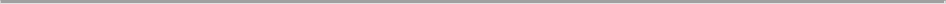 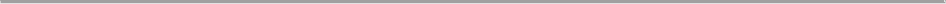 ProbleembeschrijvingWaar maakt u zich zorgen over? Wat neemt u concreet waar aan problemen bij de leerling, op school, in gezin of sociaal netwerk? Hoe vaak en in welke situatie(s) doet het probleem zich voor? Hoe lang speelt het probleem al? Omschrijf duidelijk de kern van het probleem dat aangepakt moet worden.Eerdere of lopende aandacht, onderzoek, hulp of begeleidingWat heeft de school nu of eerder gedaan om het probleem aan te pakken, de situatie te veranderen?Heeft een externe organisatie nu of eerder iets gedaan om de probleemsituatie te veranderen?Indien er een diagnose is gesteld, geef aan welke.Wat heeft de leerling in uw optiek nodig aan ondersteuning, zorg of hulp? Ziet u bij de leerling, school, gezin en/of sociaal netwerk aangrijpingspunten om de probleemsituatie aan te pakken?Bijlage 2	In gesprek met de ouder/verzorger of de leerlingNa het collegiaal overleg en eventueel het adviesgesprek met Veilig Thuis volgt een gesprek met de ouder. Omdat openheid een belangrijke grondhouding is in de verschillende vormen van dienstverlening aan de ouder, wordt in het stappenplan zo snel mogelijk contact gezocht met de ouder (of met de ouders) om de signalen te bespreken. Soms zal het vermoeden door het gesprek worden weggenomen, dan zijn de volgende stappen van het stappenplan niet nodig.Worden de zorgen over de signalen door het gesprek niet weggenomen, dan worden ook de volgende stappen gezet.Heeft een medewerker behoefte aan ondersteuning bij deze stap, dan kan hij ook daarover advies vragen aan een collega of aan een aandacht functionaris binnen de eigen school, Veilig Thuis of Korrelatie..In het gesprek met de ouder gaat het er om dat de medewerker:1) het doel van het gesprek uitlegt;2) de signalen, dit wil zeggen de feiten die hij heeft vastgesteld en de waarnemingen die hij heeft gedaan, bespreekt;3) de ouder uitnodigt om daarop te reageren;4) en pas na deze reactie zo nodig komt tot een interpretatie van wat hij heeft gezien en gehoord en wat in reactie daarop verteld is.1. Gesprek met kinderenOok als een leerling nog jong is, is het van belang dat de medewerker het gesprek met hem aangaat, tenzij dat vanwege zijn jeugdige leeftijd echt niet mogelijk is, of te belastend voor hem is. De medewerker beoordeelt zelf of een gesprek zinvol en mogelijk is, zo nodig in overleg met een collega, of met Veilig Thuis.NB: Het kan van belang zijn om een kind even alleen te spreken, zonder dat de ouders daarbij aanwezig zijn, zodat de leerling zich vrij kan uiten. De medewerker hanteert hiervoor de regels die binnen de school van toepassing zijn. Als uitgangspunt geldt dat de ouder hierover vooraf behoren te worden geïnformeerd. Maar in verband met de veiligheid van de leerling, van de medewerker, of die van anderen, kan ook in deze sector worden besloten om toch een eerste gesprek met de leerling te voeren zonder dat de ouders hierover van te voren worden geïnformeerd.2. Kindermishandeling aanpakken is een zaak van volwassenenHet doel van een gesprek met een leerling is het ondersteunen en het laten uiten van gevoelens en gedachten van de leerling. Het doel van een gesprek is niet om via de leerling de situatie te onderzoeken. De leerling is het slachtoffer en kan hierdoor in een onveilige situatie geraken of kan gaan worstelen met loyaliteit ten opzichte van de ouder. Wees u bewust van de sterke loyaliteitsgevoelens van een kind ten opzichte van zijn ouders. Val nooit de ouders af tegenover de leerling, al hebben ze nog zulke afschuwelijke dingen gedaan. De leerling zal over het algemeen geen vertrouwen meer hebben in iemand die zijn ouders veroordeelt. Wel kan het gevoel van de leerling worden verwoord of bevestigd.3. Beloof nooit geheimhoudingZeg nooit op voorhand geheimhouding toe aan een leerling. Veel kinderen willen in eerste instantie alleen iets vertellen als er beloofd wordt om het tegen niemand anders te zeggen. Als deze belofte gegeven wordt, komt de medewerker voor een groot dilemma te staan als de leerling vertelt dat het mishandeld wordt: zij moet dan of het vertrouwen van de leerling schenden of medeplichtig worden aan het in stand houden van een schadelijke situatie. De medewerker die een leerling geheimhouding belooft uit angst dat de leerling anders blijft zwijgen, moet zich wel bewust zijn van de consequenties van deze belofte.Als een medewerker geen geheimhouding wil toezeggen kan zij de leerling wel beloven dat zij te ondernemen stappen van te voren aan de leerling vertelt.4. Gesprek met de ouder(s)Normaal gesproken zal er een gesprek over de signalen worden gevoerd met de ouder(s). Dit is niet alleen van belang als de ouders mogelijkerwijs betrokken zijn bij het huiselijk geweld of de mishandeling, maar ook als dit niet aan de orde is. De ouders behoren, zeker als zij het gezag uitoefenen, als regel te worden geïnformeerd over wat er bij hun kind speelt.NB: Een gesprek met (een van) de ouders kan achterwege blijven in verband met de veiligheid van de leerling of die van anderen. Bijvoorbeeld als de medewerker redenen heeft om aan te nemen dat hij de leerling dan uit het oog zal verliezen, omdat de ouders het van school zullen halen, of niet meer naar school zullen brengen, of dat het geweld zal escaleren.5. Positie van de leerling ouder en zijn ouder(s)Is de leerling nog geen 12 jaar oud, dan voert de medewerker het gesprek zoals hierboven beschreven met de ouder(s) van de leerling.Is de leerling 12 jaar of ouder dan wordt het gesprek gevoerd met de ouders en met de leerling zelf.6. Melding zonder gesprek met de ouder of zijn oudersIn de instructie bij de vijfde stap wordt aangegeven in welke gevallen er kan worden afgezien van contacten met de ouder over de melding. Het gaat om situaties waarin de veiligheid van een van de betrokkenen in het geding zou kunnen komen. Ook kan van een gesprek worden afgezien als er goede redenen zijn om aan te nemen dat de leerling van school weg blijft en hierdoor uit zicht raakt.7. Bekendmaken van de identiteit van de melder bij vermoedens van kindermishandelingArtikel 55 van het Uitvoeringsbesluit Wet op de jeugdzorg geeft als hoofdregel dat de identiteit van de melder door Veilig Thuis aan het gezin bekend wordt gemaakt. Een melder kan echter ten opzichte van het gezin anoniem blijven als de melding:(1) een bedreiging vormt of kan vormen voor de leerling, voor andere leerlingen of voor de medewerker of zijn medewerkers; of(2) de vertrouwensrelatie zou kunnen verstoren tussen de medewerker en de leerling of de ouder(s).8. Inspanningen na de meldingEen melding is geen eindpunt. Als een medewerker een melding doet, geeft het stappenplan daarom aan dat de medewerker in zijn contact met Veilig Thuis ook bespreekt wat hij zelf, na zijn melding, binnen de grenzen van zijn gebruikelijke taakuitoefening, kan doen om de leerling of zijn gezinsleden te beschermen en te ondersteunen. Dit is uitdrukkelijk in stap 5 bij de melding opgenomen om duidelijk te maken dat de betrokkenheid van de medewerker bij de leerling na de melding niet ophoudt. Van hem wordt verwacht dat hij, naar de mate van zijn mogelijkheden, de leerling blijft ondersteunen en beschermen. Uiteraard gebeurt dit in overleg met Veilig Thuis om zo tot een gemeenschappelijke aanpak te komen.Bijlage 3 	Beroepsgeheim en meldenHieronder wordt enige achtergrondinformatie gegeven, met name over het beroepsgeheim, het wettelijk meldrecht en de verhouding tussen het beroepsgeheim en het meldrecht.1. ZwijgplichtIedere medewerker die individuele kinderen hulp, zorg, steun, of een andere vorm van begeleiding biedt, heeft een beroepsgeheim. Deze zwijgplicht, zoals het beroepsgeheim ook wel wordt genoemd, verplicht de medewerker om, kort gezegd, geen informatie over de leerling aan derden te verstrekken, tenzij de ouder daarvoor toestemming heeft gegeven.Doel van het beroepsgeheim is de drempel voor de toegang tot de hulpverlening zo laag mogelijk te maken en de ouder het vertrouwen te geven dat hij vrijuit kan spreken.De zwijgplicht geldt voor medewerkers in het onderwijs. Daarnaast geldt dit ook voor bijvoorbeeld maatschappelijk werkers, ouderenwerkers, jeugdhulpverleners, medisch hulpverleners, medewerkers in de kinderopvang en in peuterspeelzalen. Het beroepsgeheim geldt ook voor begeleiders en hulpverleners van de reclassering en van justitiële (jeugd)inrichtingen, al maakt het gedwongen kader van het strafrecht in sommige gevallen een zekere inbreuk op de zwijgplicht.De hierboven beschreven algemene zwijgplicht voor hulpverleners en begeleiders is niet specifiek opgenomen in een bepaalde wet, maar wordt afgeleid uit de privacy bepalingen uit het Europees Verdrag voor de Rechten van de mens en de fundamentele vrijheden (artikel 8) en uit de Grondwet (artikel 10). Deze bepalingen worden nog eens ondersteund door artikel 272 Wetboek van Strafrecht dat een verbod bevat op het verbreken van geheimen die aan de medewerker zijn toevertrouwd.Een aantal beroepsgroepen kent een specifieke zwijgplicht die is geregeld in een ‘eigen’ wet.2. Paradox van de geheimhoudingsplichtEr doet zich bij de omgang met de zwijgplicht een zekere paradox voor. De zwijgplicht is hét instrument bij uitstek om er voor te zorgen dat mensen naar de medewerker toe komen en ook bereid zijn om open over hun zorgen te spreken. Ze mogen er immers op vertrouwen dat hun verhaal niet zomaar elders terecht komt. Maar een te rigide omgang met het beroepsgeheim kan tot gevolg hebben dat een ouder die dringend hulp nodig heeft juist niet geholpen wordt omdat de medewerker meent dat hij vanwege zijn beroepsgeheim niet in mag grijpen.Al met al is de omgang met het beroepsgeheim een vorm van evenwichtskunst: geheimhouding waar mogelijk, zorgvuldige doorbreking van het geheim waar nodig. De meldcode wil daarin een handreiking bieden voor zover het gaat om signalen van huiselijk geweld of kindermishandeling.3. Vragen van toestemmingBij het verstrekken van gegevens van een ouder aan een ander, dus ook bij het doen van een melding aan Veilig Thuis, geldt als hoofdregel dat de medewerker zich inspant om toestemming voor zijn melding te krijgen. De meldcode schetst daarvoor de werkwijze. Geeft de ouder zijn toestemming, dan kan een melding worden gedaan. Weigert de ouder, ondanks de inspanning van de medewerker, zijn toestemming, dan houdt het niet op, maar maakt de medewerker een nieuwe afweging. Van het vragen van toestemming kan worden afgezien in verband met de veiligheid van de leerling, van de medewerker of die van anderen.4. Conflict van plichtenZo oud als de zwijgplicht is ook de notie dat een medewerker door zijn beroepsgeheim in de knel kan komen. Er kunnen zich situaties voordoen waarin de medewerker alleen door te spreken de leerling kan helpen, terwijl hij voor dit spreken geen toestemming krijgt. Er kan in dat geval sprake zijn van een conflict van plichten. De plicht om te zwijgen vanwege het beroepsgeheim, botst met de plicht om de leerling te helpen juist door met een ander over hem te spreken. Het gaat dan altijd om een kind die zich in een ernstige situatie bevindt en die alleen kan worden geholpen door een ander bij de aanpak te betrekken.In de (tucht)rechtspraak wordt in geval van een conflict van plichten erkend dat een medewerker, ook zonder toestemming van de ouder, over hem mag spreken. Uiteraard moet een dergelijk besluit om de zwijgplicht te doorbreken zorgvuldig worden genomen. Beantwoording van de volgende vijf vragen leidt doorgaans tot een zorgvuldige besluitvorming.1.  Kan ik door te spreken zwaarwegende belangen van de leerling behartigen?2.  Is er een andere mogelijkheid om ditzelfde doel te bereiken zonder dat ik mijn beroepsgeheim hoef te verbreken?3.  Waarom is het niet mogelijk om toestemming van de ouder te vragen of te krijgen voor het bespreken van zijn situatie met iemand die hem kan helpen?4.  Zijn de belangen van de leerling die ik wil dienen met mijn spreken zo zwaar dat deze naar mijn oordeel opwegen tegen de belangen die de ouder heeft bij mijn zwijgen?5.  Als ik besluit om te spreken aan wie moet ik dan, welke informatie verstrekken zodathet geweld of de mishandeling effectief kan worden aangepakt?5. Beoordeling van een besluit over het doorbreken van het beroepsgeheimZou achteraf een toetsende organisatie gevraagd worden om een oordeel te geven over het optreden van de medewerker, dan wordt vooral de zorgvuldigheid beoordeeld waarmee het besluit om de geheimhouding te verbreken tot stand is gekomen. Daarbij wordt o.a. gelet op:collegiale consultatie;raadpleging van Veilig Thuis;- aanwezigheid van voldoende relevante feiten of signalen en zorgvuldige verzameling van deze feiten en signalen;zorgvuldige en concrete afweging van belangen; en de contacten die er met de ouder zijn geweest over de melding. Concreet gaat het er dan om of de medewerker zich, gelet op zijn mogelijkheden en op de omstandigheden waarin de leerling verkeert, heeft ingespannen om de ouder toestemming te vragen, of om hem te informeren, indien het verkrijgen van toestemming niet mogelijk bleek.Als hulpmiddel bij de besluitvorming over het verbreken van de geheimhoudingsplicht en het doen van een melding, wordt verwezen naar de website van de privacy helpdesk vanhet Ministerie van Justitie: https://www.rijksoverheid.nl/documenten/brochures/2007/06/26/handreiking-huiselijk-geweld-en-beroepsgeheimNB: Het is, ook in verband met de toetsbaarheid van het besluit achteraf, belangrijk om een besluit over het melden van een kind zonder dat de ouder daarvoor zijn toestemming heeft gegeven zorgvuldig vast te leggen. Niet alleen de melding dient te worden vastgelegd, ook de belangen die zijn afgewogen en de personen die van te voren over het besluit zijn geraadpleegd.Conform de Wet Preventie en bestrijding van seksueel geweld en seksuele intimidatie in het onderwijs, artikel 4 Verplichting tot overleg en aangifte inzake zedenmisdrijven (meld- en aangifteplicht).Bijlage 4 	Meld- en aangifteplichtDe meldcode moet niet worden verward met de meldplicht. Medewerkers in het primair onderwijs (po) en het voortgezet onderwijs (vo) zijn wettelijk verplicht het bestuur onmiddellijk te informeren als zij informatie krijgen over een mogelijk zedendelict. Het gaat dan om een strafbaar feit waarbij een medewerker van de school een minderjarige leerling seksueel heeft misbruikt of geïntimideerd. De aangifteplicht houdt in dat het bestuur van de school verplicht is aangifte te doen bij de politie als een vermoeden bestaat dat een zedendelict is gepleegd. In dat geval is dit stappenplan niet van toepassing.Meldplicht onderwijs bij zedendelictAls een medewerker een vermoeden heeft van seksueel misbruik, moet hij dit onmiddellijk bekend maken bij het (centraal) bestuur, het bevoegd gezag. Het is niet voldoende een tussenpersoon te informeren, zoals een lid van de schoolleiding. Als de medewerker zijn verantwoordelijkheid hiervoor niet neemt, kan het bestuur strenge maatregelen nemen. Zwijgt een medewerker over bij hem bekend seksueel misbruik, dan kunnen het slachtoffer en/of zijn ouders een schadeclaim indienen tegen de medewerker.Meldplicht seksueel misbruik voor alle onderwijsmedewerkersDe meldplicht geldt voor alle medewerkers op een school. Hieronder vallen ook contactpersonen en interne vertrouwenspersonen die binnen hun functie informatie krijgen over mogelijk seksueel misbruik. Geen enkele medewerker kan zich beroepen op de geheimhoudingsplicht.Overleg met vertrouwensinspecteur over mogelijk zedendelictAls het bestuur een melding heeft ontvangen van een mogelijk zedendelict, is het bestuur verplicht direct te overleggen met de vertrouwensinspecteur van de Inspectie van het Onderwijs (IvhO). De vertrouwensinspecteur stelt vast of sprake is van een redelijk vermoeden van een strafbaar feit.Aangifteplicht bestuur bij mogelijk zedendelictAls na het overleg met de vertrouwensinspecteur blijkt dat er een redelijk vermoeden is van een zedendelict, is het bestuur altijd verplicht aangifte te doen bij de politie. Ook als de betrokkenen misschien hun bedenkingen hebben. Het bestuur informeert ook de betrokkenen. Voorop staat dat herhaling van het seksueel misbruik wordt voorkomen. De aangifteplicht geldt niet voor vertrouwensinspecteurs van de Inspectie van het Onderwijs. Zij zijn daarvan wettelijk vrijgesteld. Wel zijn ze wettelijk verplicht geheim te houden wat leerlingen, ouders of personeelsleden van een school hun toevertrouwen.Bijlage 5 	Sociale kaart Organisatie 	Contactpersoon van de schoolContactpersoon 	Adres              Telefoonnummer                                                                                                    E-mailadres	Organisatie 	Vertrouwenspersoon Contactpersoon 		dhr. Bert BloemendalAdres 		Reddingiusweg 71, 9744 BK Hoogkerk             	Telefoonnummer    	050-5567021                                                                                                      E-mailadres 		bert.bloemendal@home.nlOrganisatie 	LeerplichtambtenaarContactpersoon 	 Telefoonnummer   E-mailadres    	 Organisatie 	Veilig Thuis Contactpersoon	 Adres	       Telefoonnummer 	 E-mailadres	 Organisatie	Centrum voor Jeugd en GezinContactpersoon 	Adres          	Telefoonnummer    E-mailadres 	 Organisatie    	GGZ Contactpersoon 	Adres 		Telefoonnummer 	E-mailadres     Organisatie	Samenwerkingsverband Passend Onderwijs Postadres  	Contactpersoon   	Telefoon         E-mail              	Organisatie       	Politie alarmnummer (bij noodsituaties)Telefoonnummer	112Organisatie       	Politie (ook sociale jeugd- zedenzaken)Telefoonnummer	0900-8844